DELIBERAÇÃO PLENÁRIA N° 17, DE 25 DE JANEIRO DE 2013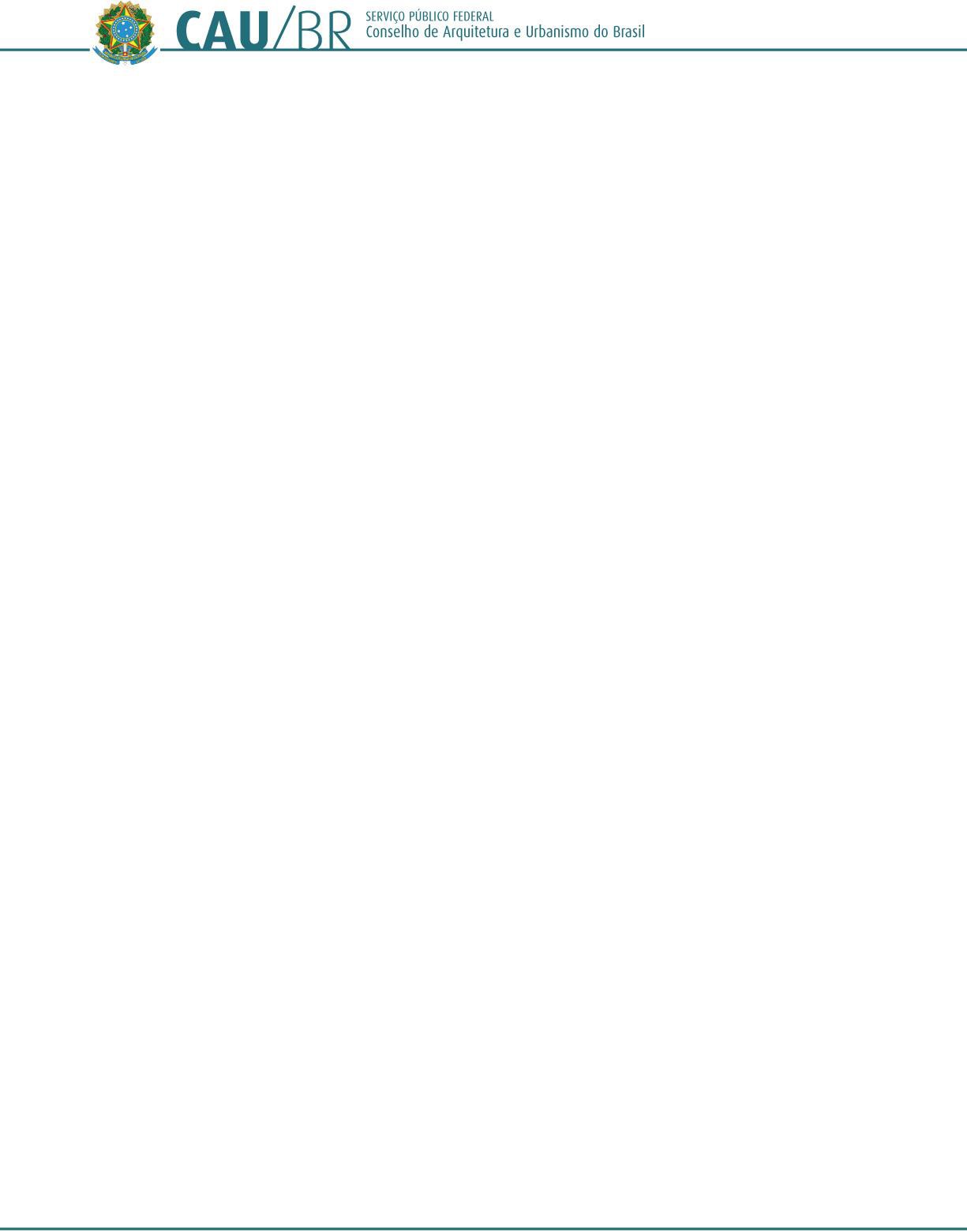 Aprova a composição das Comissões Ordinárias e das Comissões Especiais do Conselho de Arquitetura e Urbanismo do Brasil (CAU/BR), para o exercício de 2013, e dá outras providências.O Conselho de Arquitetura e Urbanismo do Brasil (CAU/BR), no uso das competências previstas no art. 28 da Lei n° 12.378, de 31 de dezembro de 2010, e nos artigos 2°, 3° e 9° do Regimento Geral aprovado pela Resolução CAU/BR n° 33, de 6 de setembro de 2012, e de acordo com as deliberações adotadas na Reunião Plenária Ordinária n° 14, realizada nos dias 24 e 25 de janeiro de 2013;DELIBERA:As Comissões Ordinárias do Conselho de Arquitetura e Urbanismo do Brasil (CAU/BR), no exercício de 2013, terão a seguinte composição:As Comissões Especiais do Conselho de Arquitetura e Urbanismo do Brasil (CAU/BR), no exercício de 2015, terão a seguinte composição:Tendo em vista a composição das Comissões Permanentes nos termos do item 1 antecedente e o disposto no art. 73 do Regimento Geral aprovado pela Resolução CAU/BR n° 33, de 6 de setembro de 2012, fica aprovada a seguinte composição do Conselho Diretor:Haroldo Pinheiro Villar de Queiroz (DF), Presidente do CAU/BR; Napoleão Ferreira da Silva Neto (CE), Coordenador da Comissão de Ética;Antônio Francisco de Oliveira (PB), Coordenador da Comissão de Exercício Profissional; Eduardo Cairo Chiletto (MT), Coordenador da Comissão de Ensino e Formação Profissional; Roberto Rodrigues Simon (SC), Coordenador da Comissão de Finanças; eAnderson Fioreti de Menezes (ES), Coordenador da Comissão de Atos Administrativos.Em conformidade com as eleições promovidas pelo Plenário do CAU/BR ficam designados os seguintes vice-presidentes do CAU/BR:Antônio Francisco de Oliveira (PB), Primeiro Vice-Presidente; Napoleão Ferreira da Silva Neto (CE), Segundo Vice-Presidente.Esta Deliberação entra em vigor nesta data.Brasília, 25 de janeiro de 2013.HAROLDO PINHEIRO VILLAR DE QUEIROZPresidente do CAU/BR1 - COMISSÃO DE ÉTICA E DISCIPLINATitularSuplenteNapoleão Ferreira da Silva Neto (CE)CoordenadorAntônio Martins da Rocha JúniorLuiz Afonso Maciel de Melo (RR) Coordenador AdjuntoJoão Nelson Piedade Marques VicentePaulo Oscar Saad (RJ)Jerônimo de Moraes NetoArnaldo Mascarenhas Braga (GO)Daniel Dias PimentelMiguel Alves Pereira (SP)Daniel Alberto Catelli Amor2 - COMISSÃO DE EXERCÍCIO PROFISSIONAL2 - COMISSÃO DE EXERCÍCIO PROFISSIONALTitularSuplenteAntônio Francisco de Oliveira (PB)CoordenadorFabio Torres Galisa de AndradeGilmar Scaravonatti (TO)Coordenador AdjuntoLuís Hildebrando Ferreira PazSilvio Carvajal Feitosa (RO)Ana Cristina Lima Barreiros da SilvaRaimundo Nonato da Silva Souza (PA)Mariano de Jesus Farias ConceiçãoPaulo Ormindo David de Azevedo (BA)Raimundo Lopes Pereira3 - COMISSÃO DE ENSINO E FORMAÇÃO3 - COMISSÃO DE ENSINO E FORMAÇÃOTitularSuplenteEduardo Cairo Chiletto (MT)CoordenadorAna de Cássia Moraes AbdallaBernardinoHeitor Antonio Maia da Silva Dores (AL)Coordenador AdjuntoPedro Cabral de Oliveira FilhoJosé Roberto Geraldine Júnior (IES)José Antonio LanchotiFernando Diniz Moreira (PE)José Luiz Mota MenezesCesar Dorfman (RS)Gislaine Vargas SaibroMarcelo Augusto Costa Maciel (SE) Convidado4 - COMISSÃO DE PLANEJAMENTO E FINANÇAS4 - COMISSÃO DE PLANEJAMENTO E FINANÇASTitularSuplenteRoberto Rodrigues Simon (SC)CoordenadorNelson Saraiva da SilvaRoberto Lopes Furtado (MA)Coordenador AdjuntoMaria Laís da Cunha PereiraClaudia Teresa Pereira Pires (MG)Rosilene Guedes SouzaLaércio Leonardo de Araújo (PR)Luís Salvador Petrucci GnoatoRodrigo Capelato (AM)Marcelo de Borborema Correia5 - COMISSÃO DE ORGANIZAÇÃO E ADMINISTRAÇÃO5 - COMISSÃO DE ORGANIZAÇÃO E ADMINISTRAÇÃOTitularSuplenteAnderson Fioreti de Menezes (ES)CoordenadorAndré Tomoyuki AbeAna Karine Batista de Sousa (PI) Coordenadora AdjuntaSinvaldo Gomes de MouraCelso Costa (MS)Reginaldo João BachaFernando José de Medeiros Costa (RN)Josenita Araújo da Costa DantasOscarito Antunes do Nascimento (AP)Ana Karina Nascimento Silva Rodrigues1 - COMISSÃO DE RELAÇÕES INTERNACIONAIS1 - COMISSÃO DE RELAÇÕES INTERNACIONAISTitularSuplenteMiguel Alves Pereira (SP)CoordenadorDaniel Alberto Catelli AmorFernando Diniz Moreira (PE)Coordenador AdjuntoJosé Luiz Mota MenezesRoberto Rodrigues Simon (SC)Nelson Saraiva da SilvaPaulo Oscar Saad (RJ)Jerônimo de Moraes NetoArnaldo Mascarenhas Braga (GO)Daniel Dias PimentelJosé Roberto Geraldine Júnior (IES)- Convidado2 - COMISSÃO DE POLÍTICA URBANA E AMBIENTAL2 - COMISSÃO DE POLÍTICA URBANA E AMBIENTALTitularSuplentePaulo Ormindo David de Azevedo (BA)CoordenadorRaimundo Lopes PereiraRoberto Lopes Furtado (MA)Coordenador AdjuntoMaria Lais da Cunha PereiraCláudia Teresa Pereira Pires (MG)Rosilene Guedes SouzaAntônio Francisco de Oliveira (PB)Fabio Torres Galisa de AndradeEduardo Cairo Chiletto (MT)Ana de Cássia Moraes AbdallaBernardinoSilvio Carvajal Feitosa (RO) Convidado3 - COMISSÃO DE POLÍTICA PROFISSIONAL3 - COMISSÃO DE POLÍTICA PROFISSIONALTitularSuplenteCésar Dorfman (RS)CoodenadorGislaine Vargas SaibroGilmar Scaravonatti (TO)Coordenador AdjuntoLuis Hildebrando Ferreira PazLaércio Leonardo de Araújo (PR)Luís Salvador Petrucci GnoatoRaimundo Nonato da Silva Souza (PA)Mariano de Jesus Farias ConceiçãoCelso Costa (MS)Reginaldo João BachaNapoleão Ferreira da Silva Neto (CE) Convidado